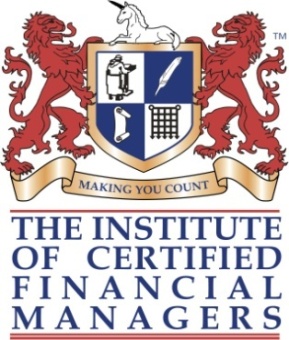  «Управлінський облік і прийняття рішень »Programm ICFM ( UK)
« Management accounting and decision-making » UK №    н/пНазва темиАудиторна кількість годинПо за аудиторна кількість годинПрирода управлінського обліку22Классификация затрат для принятия решений22Концепція управління витратами. поведінка витрат22Аналіз «витрати - обсяг - прибуток». Точка беззбитковості42Управлінський формат звіту про прибуток і збитки222Аналіз структури продажів і рентабельнос-ти окремих видів продукції433Ціноутворення на основі витрат222Бюджетування; види бюджетів; генеральний  бюджет333Центри відповідальності222Фінансовий контроль: фінансові показники  діяльності422
Інструменти фінансового контролю: гнучкий бюджет і трансферне ціноутворення433Звітність за сегментами43313Управлінський контроль: не фінансові показники діяльності32214Розвиток системи управлінського контролю: збалансована система показників діяльності222Всього: 403232Загальна кількість годин72 години72 години72 години